St. John’s Church of Auburn, PA Pastors of the first 100 Years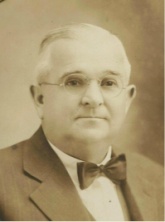 19101938Robert S. Edris – When a joint congregational choir was19101938being considered at St. John’s Church of Auburn, ReverendREdris stated “they would have nothing to do with a jointRchoir” during his term as pastor at the church.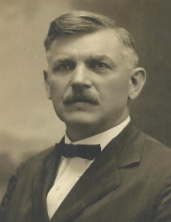 19121925Howard Hoffman Krauss – Reverend Krauss served both as19121925pastor for St. John’s Church of Auburn, Pennsylvania as wellLas a principal for the Auburn School during his residence inLAuburn.  He died on June 1st, 1953 at 77 years of age.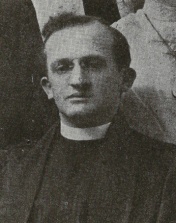 19271932W. J. Huntsinger – An archival ledger described this pastor 19271932as a “sick man” who had physical ailments which impactedLhis ability to perform his pastoral duties and stated that heLhad a “lack of tact” which alienated him from members.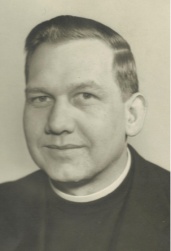 19331942Gilbert John Martin – Reverend Martin was remembered19331942quite favorably as having been “highly productive” andLfor his beneficial efforts in making numerous improvementsLand implementing new programs and ideas in the church.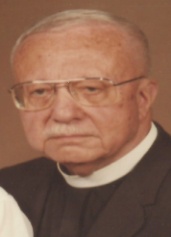 19381941W. Miller Price – Reverend W. Miller Price was born on 19381941Halloween of 1903.  His wife was Verna F. Miller Price.  He  Rserved St. John’s Church in Auburn, Pennsylvania for aboutRthree years.  He died in March of 1987 at 83 years of age.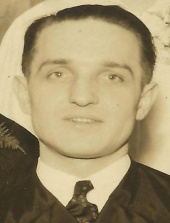 19421948Lee D. Loos – Reverend Lee D. Loos was born in September19421948of either 1911 or 1912 (records conflict).  He was married Rto Mary T. Loos.  He died on January 11th, 1988 and wasRinterred in Belleman’s Church Cemetery of Mohrsville, PA.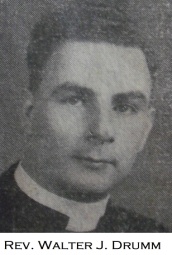 19421946Walter J. Drumm – Reverend Drumm was a graduate of19421946Susquehanna University of Selinsgrove, PA.  He lived onLWashington Street during his stay in Auburn and donatedLthe Missal Stand to St. John’s Church of Auburn in 1943.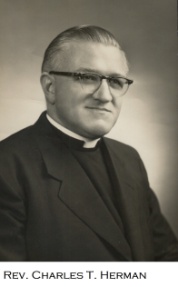 19461953Charles T. Herman – Reverend and Mrs. Herman resided in19461953the newly remodeled parsonage on Washington Street inLAuburn.  Reverend Herman was a member of the AuburnLLions Club and a member of the Boy Scout Committee.